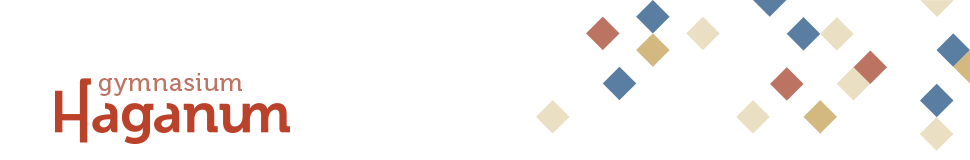 MedezeggenschapsraadVerslag 2018-2019 nr. 04(Te lezen in combinatie met de agenda van vergadering 4)21-01-2019 MR Aanwezig personeel:	Merijn Smit (voorzitter), Sethies Bharatsingh, Marinda van Dorst, Paul Regeer, King Ling (notulen).Afwezig personeel:	Carl Kasten (mk).Aanwezig ouders:	Annemarie Quadvlieg, Mariëlle Bevers.Afwezig ouders:	André Stroop (mk).Aanwezig leerlingen:	Castor Smiet, Eva Zwaveling.Afwezige leerlingen:	Stijn Koster (mk).Aanwezig schoolleiding:	Hanneke ten Hove.AgendapuntInhoud en doelActie /
Eigenaar /
Inbrenger01Opening/agendaAanvang 17.00 uur. De agenda is van tevoren vastgesteld. Merijn Smit is plaatsvervangend voorzitter.King Ling notuleert.Carl02InspreektijdGeenCarl03Verslag Tekstueel:Punt 1: mit wordt Smit.Punt 3, 3e aandachtsstreepje, deze zin wordt:“De toetsweken zijn bewust afgeschaft om de toetsdruk meer over het jaar te spreiden. Desondanks ontstaat er toch een piekmoment in januari. Zo ontstaan er meer natuurlijke momenten waar de toetsdruk hoog is. Misschien dat er toch een kleine toetsweek wordt ingevoerd en worden er wat lessen geschrapt.”Punt 3, halverwege, deze zin wordt:“Het is niet wenselijk om zomaar te stoppen met het CPU, gezien de gegronde redenen om (ad hoc) van toetsweken af te stappen.”Punt 11, 1e aandachtsstreepje, deze zin wordt:“Punt van zorg: er zijn 3 ipv 4 toetsweken in klas IV, dus ook een herkansing minder.”Naar aanleiding van:Mentoren geven aan dat meer leerlingen uit klas IV er beter voorstaan ten opzichte van vorig jaar.Het CPU heeft ondanks de problemen wel gezorgd voor een betere spreiding van toetsen. Het lijkt dat dit leidt tot betere resultaten.Notulen vastgesteld.MerijnMarinda04MededelingenVerslag GMR-bijeenkomst 12-1-2019Overleg met de RVT:
Wijziging van het weerstandsvermogen.Examenfraude op het Rijswijks Lyceum is door het CvB goed opgepakt.De staking van 15 maart: nog geen standpunt van CvB (ondertussen wel).Opleidingsscholen: uitleg door een dame. Haganum doet hier nog niet aan mee, mogelijk wel met een vierde nog op te richten school. Iedere opleidingsschool moet een bepaald thema volgen. Voor de vierde is gekozen voor “vernieuwing”. Dit past niet echt bij de niet beoogde deelnemers vanuit VO-Haaglanden.Castor05Schoolafspraken(plan van aanpak)Voorliggende document bevat aanpassingen welke bij de laatste vergadering zijn aangedragen.Het voorliggende document is unaniem aangenomen.Hoe gaan we dit verder het Haganum indragen?Castor stelt voor om dit via de mentor bij alle leerlingen onder de aandacht te brengen.Marinda vindt dat het handig is om het document ook (digitaal) beschikbaar te stellen (website, team-drive, iets anders?).Mariëlle denkt dat het ook zinnig is om jaarlijks in alle leerjaren per klas over enkele punten te discussiëren.Annemarie denkt dat nieuwe punten ook gemonitord moeten worden.Castor geeft aan dat het systeem van klassenwacht erg fijn was.HannekeBesluit06CAO
(stand van zaken)Er is een peiling gedaan onder het personeel. Dit gaf niet echt een duidelijke uitslag.Vandaag is er nog met circa 20 personeelsleden, de PMR en de schoolleiding gesproken over de verschillende punten. Hanneke maakt een samenvatting van de resultaten van deze bijeenkomst.De schoolleiding maakt een keuze en komt met één voorstel. De verwachting is dat dit voor de volgende vergadering geagendeerd is.Hanneke08Rest jaaroverzicht MROpenstaande MR bespreekpunten:Arbozaken (twee maal nog)Resultaten datateam, MR-vergadering “nog niet bepaald”Schoolgids, MR-vergadering 18 juni 2019Formatiebegroting, MR-vergadering 20 mei 2019Zorgplan, MR-vergadering 20 mei 2019Taakbeleid, MR-vergadering 20 maart 2019Hanneke/
Merijn07Bijeenkomst MR over IT
(overleg)IT, waar gaan we het over hebben?De middelen die we nu hebben of gaan we het hebben over de toekomst van IT in het onderwijs?Is het een optie om ook een externe kundige en leden van de ICT-commisie uitnodigen.Wat hebben we nu? En waar willen we naar toe? Wat zijn de eisen en wensen vanuit de verschillende geledingen?Er is al redelijk veel bekend wat we willen.Afspraak: 4 april een themabijeenkomstMerijnMarindaAnnemarieHanneke09Update van lopende zakenEr zitten scheuren in het gebouw. Dit is best zorgelijk.Er was vandaag een brandalarm door het stoeien van leerlingen die een brandmelder activeerden.Binnen de wiskunde sectie is verdeeldheid over bettermarks. Het volgsysteem heeft voordelen, het toetsen is echter anders dan het oefenen. Een evaluatie volgt nog.Bij de overgang van Magister-berichten naar google-mail is de informatie die in die berichten zat verdwenen. Dit is niet handig vlak voor een toetsweek met name als het gaat over toets inhoud. Ondertussen is het meeste opgelost. Hanneke vraagt de docenten om e.e.a. opnieuw via de google-mail of classroom te delen.HannekeSethiesCastor10RondvraagDoet het Haganum nog iets met het NOT?De ICT-commissie gaat.De OMR heeft onder het genot van een etentje gesproken over haar rol in de MR. De speerpunten zijn:UitstroomDe PR van de schoolZijn er nog ouders nodig voor de opendag? Hanneke: er zijn er al best veel, alle ouders zijn in overleg met Joke van harte welkom.De website kan best wat flitsender?Dat klopt. Hanneke en Mariëlle spreken hier verder in een bila over.Hanneke vindt dat er vanuit het Haganum een grote delegatie aan de “scholierenstaking” voor een beter klimaat op 7 februari moet deelnemen. Van verbieden en strenge maatregelen is geen sprake.MariëlleHannekeMariëlleMariëlleHannekeMariëlleHannekeHanneke11SluitingVolgende vergadering18:40 uurDinsdag 12 februari 2019, 17:00 uur, lokaal 0.03